AlgemeenDe titel van het boek: 
Vamp.De auteur van het boek: 
Caja Cazemier.De illustrator van het boek: 
Er zitten geen afbeeldingen in het boek, wel is de voor kant ontworpen door 
Studio Jan de Boer.De naam van de uitgever: 
Uitgever Ploegsma bv, AmsterdamJaar van uitgaven: 
2006Soort boek: 
Erotisch boek waarin dingen worden omschreven, maar je eigen fantasie laat je het boek begrijpen. Je wordt echt in het verhaal mee gezogen, omdat je zelf het ook kan mee maken door één fouten beslissing.Over de titel van het boekWat is de titel: 
VampWaarom denk je dat dezen titel is gekozen? : 
Vamp is een ander wordt voor een verleidelijke vrouw, 
Jade (de hoofdrolspeelster) wou graag ook een vamp zijn, ze uitdagend op foto’s 
en zet ze op internet, via die site komt ze in contact met een jongen/man. 
En dan komt ze diep in de problemen en daar gaat het boek over.Vind je de titel passen bij het boek? : 
Ja, ik vind de titel goed bij het boek passen, want het gaat over dat Jade graag 
een vamp wil zijn, maar dan vergeet ze te denken aan de gevaren van internet. 
En dan komt ze in contact met een verkeerde jongen/man.De inhoud van het boekInleiding:
Het boek gaat over een meisje: 
Jade. Samen met haar vriendin heeft ze hele mooie foto’s gemaakt, en ze besluiten om ze op internet te zetten. 
Dit is een site waar iedereen zijn eigen profiel heeft met een foto. Binnen een paar dagen, krijgt Jade allerlei berichtjes op de site, van een jongen die zichzelf ZuperZound noemt.
Hij stuurt berichtjes met allemaal complimenten. Jade is niet super knap en ook niet heel erg populair bij de jongens, dus haar zelfvertrouwen groeit met de dag. 
Hij vraagt of ze hem toe wil voegen op msn, na lang nadenken besluit ze hem te vertrouwen en voegt hem toe. De gesprekken worden steeds intiemer, hij vraagt zelfs een keer of ze de webcam aan wil zetten. 
Yoram, want zo heet de jongen echt, geeft haar allemaal complimenten over haar uiterlijk en ze voelt zich steeds zekerder. Na een paar keer een gesprek op msn te hebben gehad met de webcam aan, wil hij dat ze haar shirtje uittrekt. 
Dit wil Jade eerst niet maar Yoram praat lang op haar in en ze doet het uiteindelijk toch. Hij geeft haar weer allerlei complimenten, en ze vindt zichzelf steeds mooier. 
De volgende keer op msn wil hij nog meer van haar zien, en wordt steeds dreigender. Ze wil niet nog verder gaan. 
Hij chanteert haar door te zeggen dat hij de filmpjes, die hij al van haar heeft, op de site van de school van Jade gaat zetten. Dit wil ze absoluut niet dus ze laat zich overhalen. 
Ze vindt Yoram steeds minder aardig, maar telkens laat ze zich weer overhalen.
Op een keer als ze weer aan het msn’en zijn, wil ze dat hij nu ook eens de webcam aanzet, omdat hij zo vaak beloofd heeft dat hij ook een webcam zou kopen maar hij heeft het nog nooit gedaan. 
Na lang smeken zet hij zijn webcam aan, maar wat ze ziet is niet de Yoram die ze op foto’s wel eens gezien had of misschien is het wel de Yoram van de foto maar ziet ze zijn gezicht niet. Ze ziet een heel ander deel van zijn lichaam, iets wat Jade helemaal niet wil zien. 
Hierna komt ze een paar weken niet meer op de computer, ze is heel bang, bang dat Yoram de foto’s en filmpjes van haar op het internet zet. 
Ze weet niet meer wat ze moet doen, totdat haar vriendinnen de mentor hebben ingelicht. 
De mentor gaat haar helpen, ze doet aangifte bij de politie en verteld het tegen haar ouders.Wanneer speelt het verhaal zich af? : 
Bij geschiedenis noemen ze het ‘de tijd van televisies en computers’. 
Nu dus eigenlijk. Ik denk ik 2000 ongeveer, want toen was msn nog helemaal in. 
Jade en haar vriendinnen zitten vaak op msn, daarom leg ik dezen link.Waar speelt het verhaal zich af? :
Jade woont in Nederland in het verhaal zit ze vaak op haar kamer achter de computer 
met Yoram te chatten, verder speelt het zich af in de school, bij haar vriendinnen 
en haar oma.Wie zij/is de hoofdpersoon/hoofdpersonen :
- Jade : is de hoofdpersoon, het hele verhaal draait om haar. Ze maakt veel mee via msn.
- Yoram (ZuperZound) : de jongen waarmee ze via sugababes in contact komt en haar allemaal
                                  berichtjes stuurt.Beschrijf het uiterlijk van de hoofpersonen:
Jade
is een lang mager meisje met een bleken huid, veel puisten, knokige schouders.
en verder is ze ook nog eens een lang dun meisje die erg onzeker is over haar uiterlijk, het enige waar ze echt tevreden mee is zijn haar borsten niet te groot, niet te klein. 
Verder heeft ze wel veel te zeuren over haar lichaam (vind ze zelf). 
Maar door de berichtjes van Yoram krijgt ze meer zelfvertrouwen en gaat ze zich zelf waarderen.Yoram
Yoram is een jongen die zich heeft geregistreerd op de site sugababes, hij geeft Jade veel complimentjes, Jade denkt dat ze Yoram kan vertrouwen. Maar Yoram doet zich anders voor dan hij eigenlijk is. Later dwingt hij haar tot dingen te doen die ze eigenlijk niet wil doen.
Over zijn uiterlijk weten we niks, want zijn foto’s waren nep die hij naar Jade stuurden.

Anderen personen die nog in het verhaal voorkomen zijn:
- de ouders van Jade.
- de oma van Jade.
- Malini (Vriendin van Jade.)- Sacha (Vriendin van Jade.)- Lian (Vriendin van Jade.)Wat zijn de belangrijkste gebeurtenissen:
1. Dat ze sexy foto’s gaat maken en op sugababes zet, daardoor komt ze namelijk in contact
    met die Yoram (ZuperZound).
2. Dat ze voor het eerst voor de webcam sexy gaat dansen, maar niet door heeft dat Yoram 
    alles opneemt.
3. Dat is dat ze met een bloot boven lichaam voor de webcam gaat zitten.
4. Dat ze het verteld tegen haar vriendinnen, want die hadden het vertelt tegen de mentor en hij ging haar helpen met aangiften doen bij de politie.Hoe loopt het verhaal af? :
Het is een boek met een open einde, 
In het laatsten hoofdstuk gaat Jade naar het politie bureau om aangiften te doen, maar je krijgt niet te lezen of Yoram wordt opgepakt ja of nee. 
Dus dat blijft altijd een raadsel. Zelf denk/hoop ik wel dat hij wordt opgepakt en niet meer slachtoffers kan maken.Jouw meningIk vind het een zielig en spannend boek
Zielig omdat : Ik vind het zielig voor Jade wat er allemaal met haar gebeurd. Ze kan er zelf niks aan veranderen maar wordt gedwongen door een jongen dingen te doen die ze eigenlijk zelf niet wil. Maar anders stuurt hij foto’s van haar naar haar ouders en zet hij ze op de website van School dus ze heeft eigenlijk geen andere keuze.

Spannend omdat: je helemaal mee leeft met Jade, ik werd tijdens het lezen zelf ook een beetje bang voor Yoram, toen ik er achter kwam dat hij niet de genen was die hij zij dat hij was. En op de momenten dat hij haar bedreigden en even als dat ze aangiften moest doen.Ik vond het een boeiend verhaal met gelukkig onherkenbare gebeurtenissen.
Ik begrijp de angst van Jade echt helemaal, want de schrijver heeft erg geloof waardig geschreven. 
Het boek is erg leerzaam, omdat ik zelf ook vaak op msn of Facebook zit. En daar kunnen 
zulke gebeurtenissen natuurlijk ook afspelen. Verder is na het echten verhaal nog een paar bladzijdes met waar je informatie kan vinden als je ook zo iets mee maakt of denkt dat je vriendin zo iets mee maakt.Extra opdracht 1
Je gaat de hoofpersoon interviewen. Bedenk minstens vijg goeden vragen over belangrijke zaken uit het boek. Het mogen gaan ja/nee vragen zijn. Schrijf daarna de antwoorden op die de hoofdpersoon volgens jouw zou geven. Als je iets niet zeker weet, probeer je te antwoorden zoals de hoofdpersoon dat volgens jouw zou doen.
Beste Yoran mag ik jouw at vragen stellen?Hier komen de vragen:
1. Waarom heb je Jade uitgekozen als je slachtoffer?
   Omdat ze er verlegen uit zag en verlegen meisje zijn altijd wat makkelijker in de hand te krijgen en 
   over te halen da stoere meiden die heel zeker zijn. Jade kon je al met complimentjes op haar  
   gevoel inspelen. En ze was heel goed gelovig, ze dacht dat er niemand slecht was op de wereld, 
   dat iedereen een heilig boontje is. 2. Voel je je niet schuldig nadat je iemands leven totaal verwoest had via al de video’s op internet te 
    zetten?
   Jade was niet de eerste keer dat ik me voor deed als iemand ander, om zo de macht over een 
   meisje te krijgen. En een voordeel is dat je haar ook niet echt tegen komt en daarna ook niet 
   meer spreekt. Dus de echten inpekt op een meisje wat jij heb aan gericht, weet je niet 
   (gelukkig maar, op dezen manier is het veel makkelijker. Ik heb alleen de leuken dingen
   en niet de naren). Verder zijn meestal de meisjes te bang om aangiften te doen, dus blijf ik vrij rond
   lopen. 
3. Zou je iemand als die genen in de straat woont ook seksueel intimideren?
    Ik zou het wel durven (als het een geschikte kandidaat was), maar ik zou het niet doen.
    Want het is gewoon niet slim, de kans is dan te groot dat de  politie er achter komt dat jij de 
    schuldigen bent. En dan moet ik de cel in en dat is  wel het laatsten wat ik wil.4. Heb je een vriendin, en zo ja, hoe werkt dat dan?
    Ik heb geen vriendin, maar vrienden van mij wel. Want veel mensen denken dat ik zo’n project in
    me eentje doe, maar dat is niet zo. Er zit een heel team achter en we hebben een schuilplaats.
    Want die vrienden die wel een vriendin hebben kunnen dit natuurlijk niet thuis doen. En in je
    eentje heb je het heel druk, want je moet foto’s hebben, een naam, een achtergrond bijvoorbeeld
    welke school enzovoort. Dus daar komt nog best veel bij kijken.5. Verdien je er eigenlijk geld mee?
    Als ik de foto’s die ik maak (onder een webcam gesprek) door verkoop aan een porno deler wel,   
    maar nooit zo veel. Want het wordt nog illegaler als je het van de 2de hand koopt. 
    Daarom verkoop ik het ook niet vaak door en de 2de reden daar voor is dat je niet weet of je 
    iemand kan vertrouwen. Want kan zo iemand zijn die de afbeeldingen brengt naar de politie of dat 
    hij/zij zelf van de politie is. Het is dus heel risicovol als je dat doet. 
    Soortement druks verkoop je dan.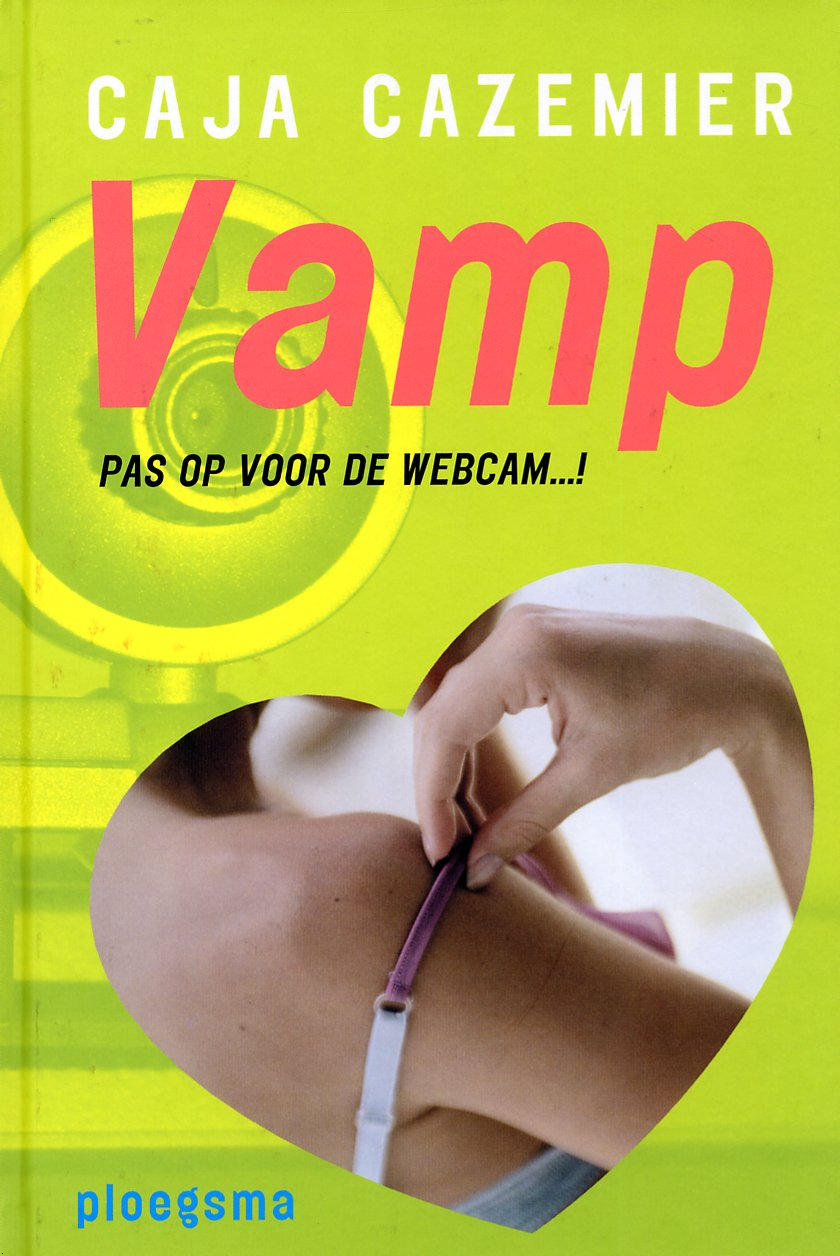 